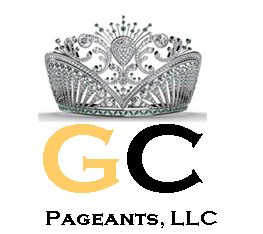 6 Barron Court, Seneca, SC 29672                                                                                            864-882-8558_____________________________________________________________________________________________
Dear Contestant,Thank you for your interest in the Miss and Teen Greenville / Upstate USA Pageants to be held Saturday, April 9th at the Younts Center for Performing Arts in beautiful downtown Fountain Inn, SC. We will be crowning Miss Greenville USA and Miss Greenville Teen USA, as well as Miss Upstate USA and Miss Upstate Teen USA.In addition to other prizes, each winner will receive an official Miss USA preliminary crown and banner, as well as the entry fee paid to the upcoming Miss South Carolina USA and Miss South Carolina Teen USA Pageants to be held in November 2016 in North Charleston, SC (a prize package worth over $1,500). Along with this letter, please find the paperwork that must be completed and returned to us at the address above by Wednesday, March 30th. ______ Application/Fact Sheet (MUST be typed) ______ $395 Entry fee (Made payable to GC Pageants, LLC)______ Contestant Contact Information Sheet______ Contract for GC Pageants, LLC______ Schedule of Events (for you to keep) Other items that must accompany paperwork:______Copy of birth certificate______Copy of driver’s license (if applicable) ______Headshot (must be e-mailed in jpeg format in hi-resolution and sized to be printed as 5x7)Age requirements for this year’s pageant season:Teen contestants must have birthdates between 1999 and 2002.All birthdates during 1998 are eligible for Teen or Miss competitions (contestant’s choice.)Miss contestants must have birthdates between 1990 and 1997.Tickets will be on sale at registration the day of the pageant and one hour before the show. All tickets are general admission and are $15.00 (includes a program book).The theme of this year’s pageant is “In Style.” The phases of competition will be interview, swimsuit, and evening gown, all counting equally in your total score.  Wardrobe for the competition consists of the following: Interview: dress, skirt and top, pants and top – something that shows your sense of style and is age appropriate. Opening Number – attire should be cocktail or evening wear using white and/or black.  Swimsuit can be a one or two piece of your choice; two piece swimsuits cannot be string bikinis or thongs. Evening Gown – a full length gown of your choice that is age appropriate.If you have any questions, please call or e-mail us. We look forward to meeting you, experiencing a wonderful competition and crowning our four new winners!Sincerely,GC Pageants, LLCGreg Bearden & Eddie PayneMiss Greenville Teen / Miss Upstate Teen – SC USA & Miss Greenville / Miss Upstate – SC USA                                       ______ Teen ______ Miss (Please check your age division.)FACT SHEET - MUST BE TYPED and no longer than one page.  
Name: _________________________________________________    Age: ________________________
School/College: __________________________Year: _____________________ Major: ______________Ambition: ____________________________________________________________________________________

Describe yourself in one word: ___________________________________________________________
Interests/Hobbies/Talents:  _______________________________________________________________ ___________________________________________________________________________________________________________________________________________________________________________What one personal goal would you like to achieve this year?  _____________________________________  ____________________________________________________________________________________________________________________________________________________________________________What quality do you like most about yourself and why?_____________________________________________________________________________________________________________________________Why did you enter the pageant? What do you hope to gain from this experience?_______________________________________________________________________________________________________What topic are you an expert on and why?______________________________________________________________________________________________________________________________________Who or what inspires you and why?________________________________________________________
_____________________________________________________________________________________Tell me something that will make me remember you._______________________________________________________________________________________________________________________________
If money and skill were no object, what would be your ideal career?_____________________________
_____________________________________________________________________________________Contestant Personal Contact and Information Sheet*For Office Use Only*Teen: 	___________		Miss: 	___________ (Please check your age division)
Age requirements for this year’s pageant season:Teen contestants must have birthdates between 1999 and 2002.All birthdates during 1998 are eligible for Teen or Miss competitions (contestant’s choice).Miss contestants must have birthdates between 1990 and 1997.Name: ____________________________________________Age: ______________________________DOB:__________________       Address:___________________________________________________City: ________________________________   	State: ___________     	Zip: __________________Home Phone:  (         ) ___________________     E-mail:______________________________________
Cell Phone: 	  (        ) ___________________School and/or Occupation: ______________________________________________________________Do you have a Facebook page:	Yes ______No______	
Twitter:      Yes_____ No_____    (Account Name)   _________________ Instagram:  Yes_____ No_____     (Account Name) __________________Parent/Legal Guardian Name(s):__________________________________________________________Parent Address (if different from above):_____________________________________________________________________________________________________________________________________Home Phone 	(         ) _____________________ E-mail:______________________________________Cell Phone 	(         ) ______________________Emergency Contact – Name and Number: __________________________________________________
DELEGATE CONTRACT
I herby apply as an entrant in the Miss and Teen Greenville/Upstate – SC USA Pageants for my entry to be paid by GC Pageants, LLC to the Miss South Carolina USA/Teen USA Pageant (up to $1,295) in the event I win a title.Age requirements for this year’s pageant season:Teen contestants must have birthdates between 1999 and 2002.Miss contestants must have birthdates between 1990 and 1997.All birthdates during 1998 are eligible for Teen or Miss competition (Contestant’s choice).I am not now married or pregnant, and have never been married or had a marriage annulled, nor given birth to a child.  If any of these conditions change, then I will notify my director immediately, and I understand that this may affect my eligibility.I agree that I have never been arrested and/or convicted of a crime that would not allow me to compete in this pageant and represent GC Pageants.  If found out otherwise that would be grounds for GC Pageants to take my title, any fees paid or unpaid to the state pageant and forfeit any other prizes.I agree to involve GC Pageants in all wardrobe selections and other activities that would be representing my title of Miss/Teen Greenville/Upstate – SC USA.I agree from the date I sign this agreement until the completion of my reign to conduct my activities and life in accordance with the highest ethical and moral standards, and I will not engage in activities that might bring myself or GC Pageants public disrepute, ridicule, contempt or scandal or might otherwise reflect unfavorably upon myself or GC Pageants.  In addition, I agree that I have never posed nude or partially nude in a manner that would bring public disrepute, ridicule, contempt or scandal or might otherwise reflect unfavorably upon myself or GC Pageants. I agree and understand that GC Pageants reserves the right to relinquish my title if I have conducted or conduct myself in a manner deemed inappropriate by GC Pageants.I agree that if I win Miss/Teen Greenville/Upstate – SC USA Pageant, that I will not participate in any other pageants during the time that I hold a GC Pageants’ title, unless authorized by GC Pageants.I will not hold claims against GC Pageants, volunteers or staff of GC Pageants or the staff of the Younts Center for the Performing Arts in case of any loss, damage or accidents, before, during or after our production or actions of another Delegate or any third party at any time.I agree that I am a resident of South Carolina, work in South Carolina or am attending school in South Carolina.I understand that if I withdraw, any fees paid will be forfeited and fees will not be refunded for any reason.I understand that if I should win the title of Miss or Teen Greenville/Upstate – SC USA and decide to relinquish the title for any reason, I forfeit all fees that have been paid and must forfeit the crown, banner and my fee will not be paid to the state competition by GC Pageants. GC Pageants reserves the right to increase/decrease the number of titles and/or awards to runners-up based on number of Delegates participating.
By your signature below, applicant and  parent or guardian certify that they have read and understand the rules and regulations set forth here and that the applicant meets the requirements and will comply with the rules and regulations stated.  Any untrue statement or failure to comply may result in applicant’s disqualification.________________________________________________			__________________________Signature of Applicant							Date________________________________________________			__________________________Signature of Parent or Guardian (If Applicant is under 21)		DateMiss & Teen Greenville/Upstate USASaturday, April 9, 2016Younts Center for Performing Arts315 North Main StreetFountain Inn, SC  29644TENTATIVE SCHEDULE OF EVENTS3:00 – 3:30 PM 	Registration/Orientation – Lobby (arrive dressed and prepared for interview)	Tickets go on sale for one hour in lobby.3:45-5:00 PM	Contestant Interviews 			(Teens begin @ 3:45 with Miss following)5:00 – 6:30 PM 	Rehearsal - All Contestants 			(Fruit / Water / Light Snacks will be served) 7:00 PM 		All contestants should be backstage  All chaperones must leave dressing room Doors open for general admission/ticket sales7:30	PM		SHOWTIME!  